ПРОЄКТ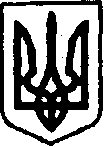 УКРАЇНАКЕГИЧІВСЬКА СЕЛИЩНА РАДАХХХIV СЕСІЯ VIIІ СКЛИКАННЯРІШЕННЯ29 липня 2022 року                         смт Кегичівка  		                       № 6553Про внесення змін до Програми фінансової підтримки комунальних підприємств Кегичівської селищної ради на 2022-2024 рокиЗ метою забезпечення стабільної роботи комунальних підприємств Кегичівської селищної ради щодо надання мешканцям якісних послуг, керуючись  статтями  4, 10, 25-26, 42, 46, 59 Закону  України  «Про місцеве самоврядування в Україні», Кегичівська селищна радаВИРІШИЛА:Внести до Програми фінансової підтримки комунальних підприємств Кегичівської селищної ради на 2022-2024 роки (далі – Програма), затвердженої рішенням ХІV сесії VІІІ скликання Кегичівської селищної ради від 30 липня         2021 року № 2207, такі зміни:визначити загальний обсяг фінансування Програми в сумі  - 18981,754 тис. грн;в підпункті 4.1 додатку до Програми (придбання паливно-мастильних матеріалів) визначити обсяг фінансування на 2022 рік в сумі  -  1009,360 тис. грн.Контроль за виконанням даного рішення покласти на постійні комісії           з питань бюджету, фінансів, соціально-економічного розвитку та комунальної власності Кегичівської селищної ради (Вікторія ЛУЦЕНКО), з питань житлово-комунального господарства, транспорту, зв’язку, паливно-енергетичних питань, розвитку підприємництва, громадського харчування та побуту Кегичівської селищної ради (Олександр МАХОТКА).Кегичівський  селищний  голова         оригінал підписано     Антон ДОЦЕНКО